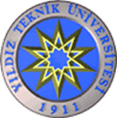 SAĞLIK  DURUMU BEYAN FORMUYıldız Teknik Üniversitesi Kapalı Yüzme Havuzunu kullanmama engel mantar enfeksiyonu  ve Hepatit A,B,C gibi bulaşıcı olan Epilepsi, Kronik Kalp Hastalığı, KOAH v.b bir hastalığım olmadığını, daha önceden var olan hastalıklara bağlı oluşabilecek sağlık problemlerinde sorumluluğun tarafıma ait olduğunu her türlü sağlık sorunlarından YTÜ çalışanlarının ve yetkililerinin sorumlu tutulmayacağını beyan ederim.   Tarih										…./…./….TC Kimlik No ve Ad ve Soyadı                    İmza1 Aralık 2012 tarih ve 28484 sayılı resmi gazetede yayınlanan “SPORCU LİSANS, TESCİL, VİZE VE TRANSFER YÖNETMELİĞİNDE DEĞİŞİKLİK YAPILMASINA DAİR YÖNETMELİK” 17. maddeye göre düzenlenmiştir. SPORCU LİSANS, TESCİL, VİZE VE TRANSFER YÖNETMELİĞİ MADDE 17 –(Değişik:RG-1/12/2012-28484) Spor federasyonları, spor kulüpleri, özel beden eğitimi ve spor tesisleri, il spor merkezleri, eğitim ve öğretim kurumları ile diğer kurum ve kuruluşlar, yaşam boyu spor, herkes için spor ve diğer spor etkinlikleri kapsamında spor yaptırdıkları kişilere spor kartı verilmesini sağlar. Spor kartı verilirken Ek-3’te yer alan listede belirtilen asgari spora başlama yaşı dikkate alınır. Spor kartı işlemleri Genel Müdürlük Spor Bilgi Sistemi kapsamında elektronik ortamda tutulur. Spor kartları verildiği dönem için geçerli olup, dönem sonunda yenilenir. Spor kartı alacakların uyacakları usul ve esaslar spor yaptıran birimler tarafından belirlenir. Spor kartı için gerekli belgeler şunlardır; a) Sağlık yönünden beden eğitimi ve spor faaliyeti yapmasına engel bir halinin bulunmadığına dair yazılı beyan, b) T.C. kimlik numarası beyanı